Pomoce do przygotowania przez rodzica w domu: sylwety pisanek wycięte z papieru w kolorze np. czerwonym, zielonym, żółtym, niebieskim; magnetofon, dowolna muzyka, kolorowe kółka w różnych rozmiarach,1.Zabawa bieżna ,,Pisanki’’Rodzic rozkłada sylwety pisanek na dywanie, następnie podaje jedną dziecku (np.: czerwoną, zieloną, niebieską lub żółtą). Przy dowolnej muzyce dziecko trzyma sylwetę pisanki w ręku i biega w jednym kierunku. Na przerwę w muzyce szuka drugiej pisanki w tym samym kolorze. 2.Zabawa dydaktyczna: Kto ma większe koło?Rodzic rozkłada kolorowe koła. Jedna część kół jest dla dziecka, druga dla rodzica. Zabawa polega na porównywaniu kół. Rodzic wykłada wybrane przez siebie koło, zadaniem dziecka jest wyłożenie koła w tym samym kolorze i odpowiedzenie na pytanie: Czyje koło jest większe? Osoba, która ma większe koło, zabiera swoje koło i koło przeciwnika. Wygrywa ta osoba, która ma więcej dużych kół.3.Zabawa ruchowa: Kolorowe pisankiRodzic ma trzy papierowe pisanki w różnych kolorach (czerwone, zielone, żółte). Gdy rodzic pokazuje: czerwona pisanka: dziecko chodzi na palcach,zielona pisanka: dziecko chodzi na piętach,żółta pisanka: dziecko podskakuje obunóż.4.Praca plastyczna ,,Pisanka’’ – pokoloruj pisankę, ozdób ją plasteliną lub kolorową bibułą. 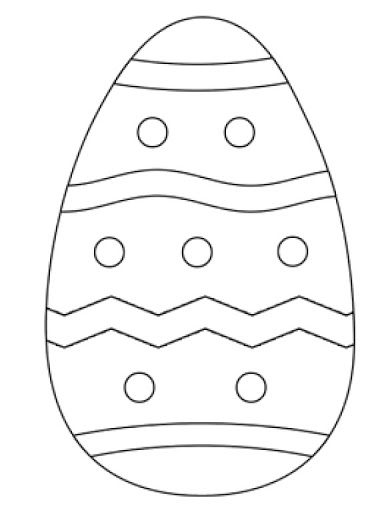 